Latvijas Kultūras akadēmijas AFIPP atzīšanas komisijaiLKA _______________ studiju programmas                            bakalaura/ maģistra_________________ apakšprogrammas_______ kursa studenta/es __________________________            vārds, uzvārds________________ ___________________                 telefons                              e-pastsiesniegums.Lūdzu izvērtēt ārpus formālās izglītības un profesionālajā pieredzē sasniegtos studiju rezultātus un izsniegt lēmumu par studiju rezultātu atzīšanu.Iepriekšējā izglītībā un profesionālajā pieredzē sasniegto studiju rezultātu atzīšanas mērķis:_____________________________________________________________________________________________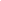 nepieciešamo uzrakstītreģistrēties LKA atsevišķu studiju kursu vai (apakš)programmas apguvei (norādīt konkrēto lekciju kursu vai (apakš)programmu);izvērtēt darba apjoma atbilstību LKA studiju programmai un apakšprogrammai vai tās daļai, piešķirot par to attiecīgus kredītpunktus;iegūt tiesības kārtot gala pārbaudījumus vai aizstāvēt promocijas darbu;uzkrāt attiecīgo kredītpunktu ieguves dokumentāro apliecinājumu. Dati par iepriekšējo izglītību (iepriekš iegūtai izglītībai jāatbilst uzņemšanas prasībām attiecīgajā studiju programmā un apakšprogrammā), izglītību apliecinošo dokumentu kopijas pielikumā.Izglītības ieguves vieta_________________________________________________________izglītības vai citas iestādes nosaukums, adrese___________________________________________________________________________ Uzņemšanas datums (diena, mēnesis, gads): ________________________________________________Izglītības dokumenta izsniegšanas datums (diena, mēnesis, gads): _____________________________Izglītības dokumenta nosaukums, sērija, Nr._______________________________________ Iepriekšējā izglītībā un profesionālajā pieredzē sasniegto studiju rezultātu atbilstības pamatojums studiju programmas un apakšprogrammas vai tās daļas prasībām:_______________________________________________________________________________________________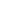 (studiju programmas un apakšprogrammas nosaukums, kurā būtu atzīstami iepriekšējā izglītībā vai profesionālajā pieredzē sasniegtie studiju rezultāti)Personas paraksts	datums 	(diena, mēnesis, gads)LKA Studiju departamenta vadītāja atzinums (pieņemt/ nepieņemt): 	datums 	paraksts_ 	2Institūcijas nosaukums, atrašanās vieta(izglītības vai profesionālās pieredzes ieguves vieta, ja ir)Zināšanu un pieredzes ieguves darbības veids un apraksts, kurā studiju rezultāti ir sasniegti (studijas, profesionālā pilnveide, radošais darbs, pedagoģiskais darbs, skatuves māksliniekadarbība, administratīvais (vadības) darbs, pašmācība u.c.)Iegūto zināšanu, prasmju, kompetenču, kas iegūtas noteiktajā AFIPP procesā, aprakstsLaikposms, kurā studiju rezultāti ir sasniegtiDokumenta nosaukums un numurs, kas apliecinaiepriekšējā izglītībā vai profesionālajā pieredzē sasniegtos studiju rezultātus